SLOVENŠČINA, TOREK, 31.3.2020UČNA TEMA (2 uri): PIKAPOLONICA (branje in razčlenjevanje besedila)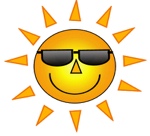 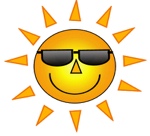 Ali poznaš pikapolonico? Kako izgleda? Opiši jo!Danes boste brali besedilo o zelo majhni živali, PIKAPOLONICI. Besedilo najdete v spletnem učbeniku za slovenščino (na spletni strani LILIBI) na strani 58. 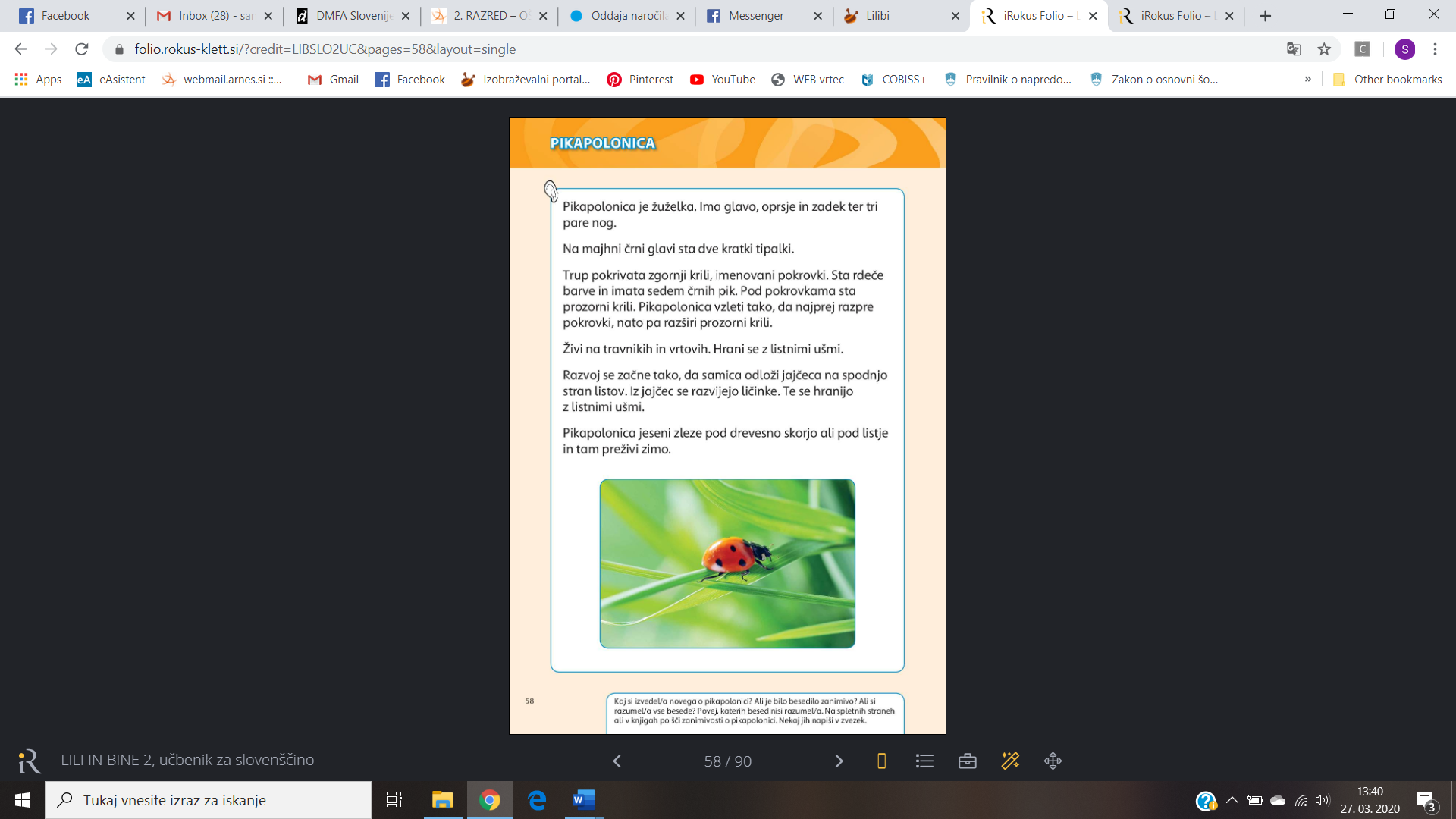 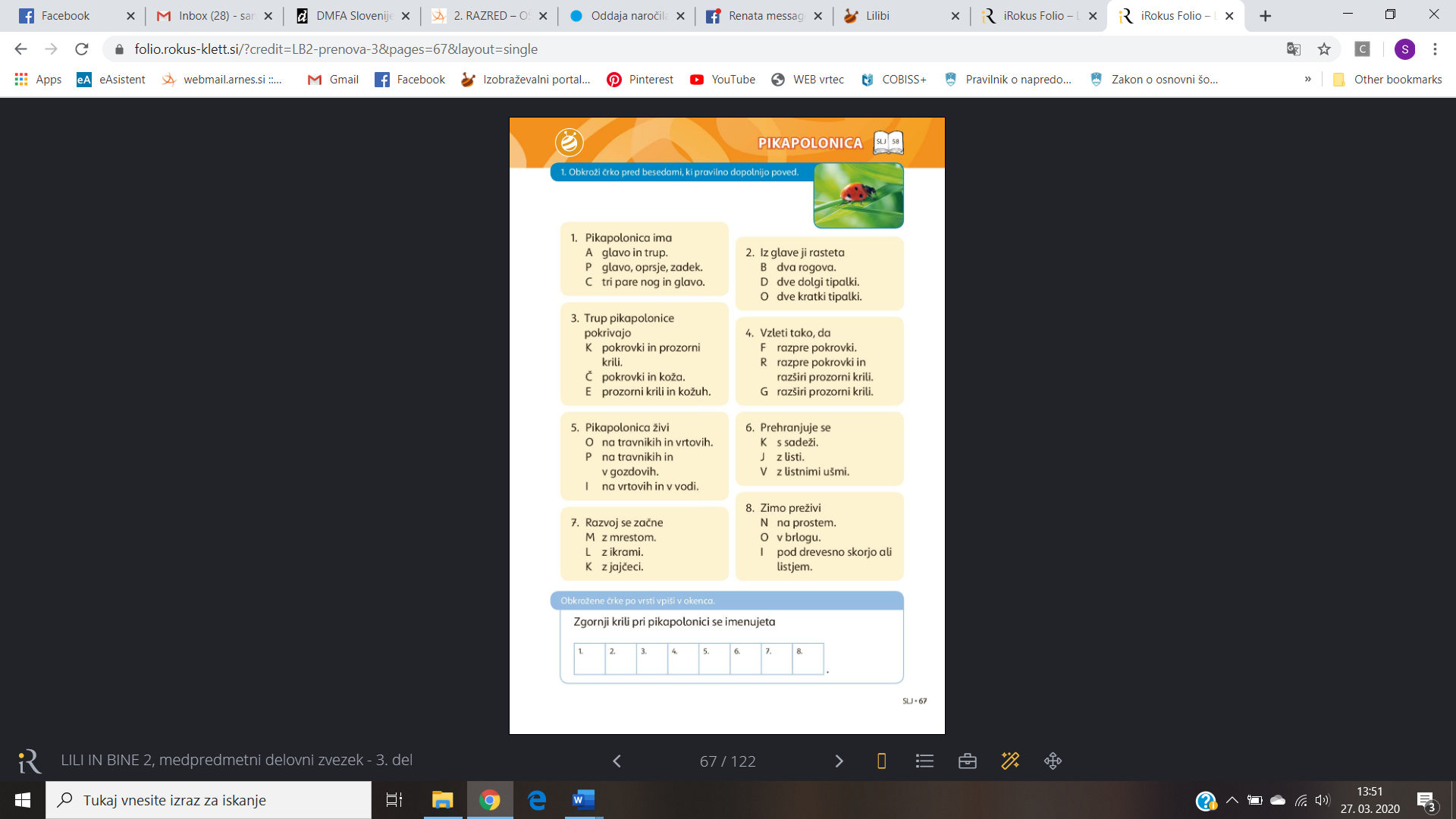 Besedilo najprej dvakrat preberite, enkrat potiho in enkrat na glas, nato staršem ustno obnovite, kaj ste se novega naučili o tej živali. Po branju, v delovnem zvezku na strani 67 rešite 1. nalogo (naloga preverja, če ste dobro razumeli prebrano besedilo).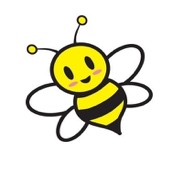 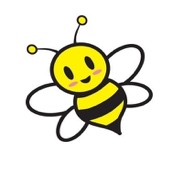 Hitri in vedoželjni lahko naredijo še naslednjo nalogo: Ko si pravilno odgovoril na vsa vprašanja v 1. nalogi, lahko pravilne povedi prepišeš v zvezek za slovenščino. Naslov je PIKAPOLONICA, ne pozabi napisati tudi datuma.PRIMER ZAPISA POVEDI: 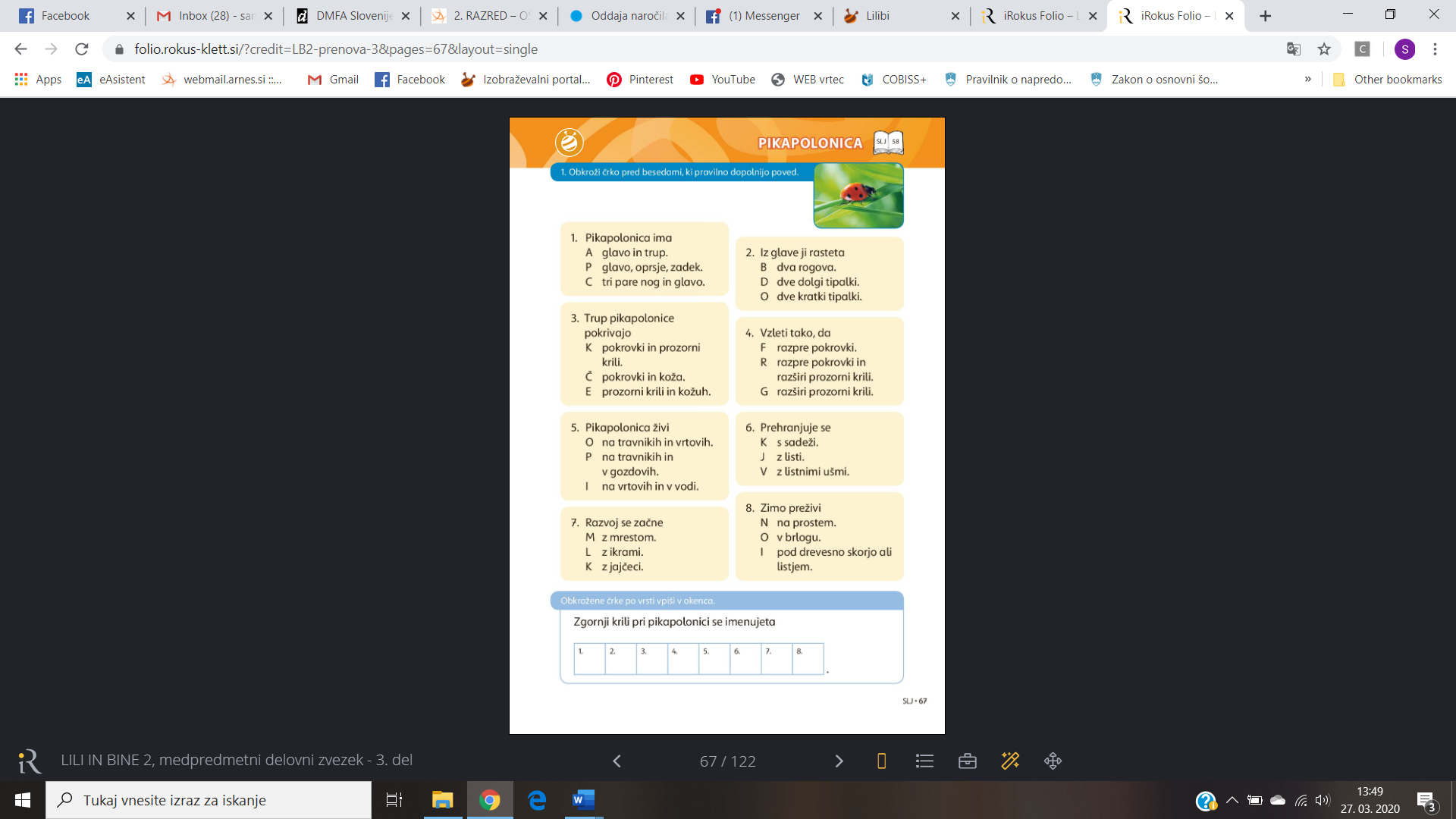 Pikapolonica ima glavo, oprsje, zadek.